ΤΜΗΜΑ ΣΥΝΤΗΡΗΣΗΣ ΑΡΧΑΙΟΤΗΤΩΝ ΚΑΙ ΕΡΓΩΝ ΤΕΧΝΗΣΚΑΤΕΥΘΥΝΣΗ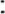 	Ημερομηνία: Παρακαλούμε να ενεργήσετε για την αξιολόγηση της πτυχιακής εργασίας με τίτλο:Ο/Η Επιβλέπων/ουσα Καθηγητής/τρια 				Ο/Η Αιτών/ούσα 	Ο/Η αιτών/ούσα(Ονοματεπώνυμο/υπογραφή) 					(υπογραφή)		(υπογραφή)1.Η συγκεκριμένη αίτηση υποβάλλεται μετά την υποβολή σχετικής εισήγησης από τον Επιβλέπονται Καθηγητή.2.Ο σπουδαστής, μετά την ολοκλήρωση της παρουσίασης, δηλώνει την πτυχιακή στο Ιδρυματικό Αποθετήριο «ΠΟΛΥΝΟΗ», η έγκριση του οποίου αποτελεί υποχρεωτικό έγγραφο για την απόκτηση του πτυχίου. ΕΠΩΝΥΜΟ: ΕΠΩΝΥΜΟ:ΟΝΟΜΑ: ΟΝΟΜΑ:Α.Μ.: Α.Μ.:Τηλ. Επικοινωνίας: Τηλ. Επικοινωνίας:Email Επικοινωνίας: Email Επικοινωνίας:ΘΕΜΑ: Αίτημα Εξέτασης Πτυχιακής ΕργασίαςΘΕΜΑ: Αίτημα Εξέτασης Πτυχιακής Εργασίας